TRƯỜNG ĐẠI HỌC NHA TRANG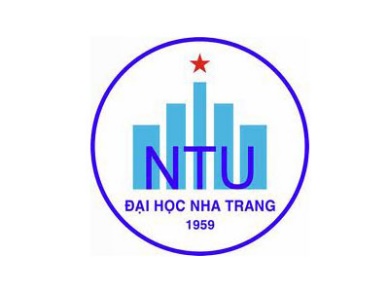 Khoa/Viện: Khoa học Xã hội và Nhân vănBộ môn: LuậtĐỀ CƯƠNG HỌC PHẦN1. Thông tin về học phần:Tên học phần:						Tiếng Việt: KỸ NĂNG TƯ VẤN PHÁP LUẬT TÀI CHÍNH, THUẾTiếng Anh: LEGAL CONSULTANT SKILLS ON FINANCE AND TAX				Mã học phần:						Số tín chỉ: 2 (1,5 – 0,5)Đào tạo trình độ: Đại học				Học phần tiên quyết: Luật Thương mại 1, Luật Tài chính2. Mô tả học phần: 		Kỹ năng tư vấn pháp luật thuế cung cấp cho người học về kiến thức chung của hoạt động tư vấn pháp luật tài thuế và hướng dẫn các kỹ năng cơ bản trong hoạt động tư vấn pháp luật tài thuế cho doanh nghiệp. Các kỹ năng này được thực hành trên cơ sở tuân thủ các qui định của pháp luật và tối ưu các khoản tiết kiệm thuế.	Kỹ năng tư vấn pháp luật tài chính cung cấp cho người học những kiến thức cơ bản để nhận thức và vận dụng các kỹ năng tư vấn pháp luật đối với các quan hệ tài chính doanh nghiệp, tập trung vào các nội dung về tạo lập và sử dụng vốn, quản lí tài sản, doanh thu, chi phí, phân phối lợi nhuận của doanh nghiệp. 3. Mục tiêu:		- Đảm bảo cho sinh viên tự tin trước những vấn đề pháp lí phát sinh trong hoạt động tài chính của DN và trong lĩnh vực thuế.	- Phát triển kỹ năng cộng tác, LVN.	- Trau dồi, phát triển năng lực đánh giá và tự đánh giá. 		4. Chuẩn đầu ra (CLOs): Sau khi học xong học phần, người học có thể: 	a) Nhận định được một số khái niệm cơ bản về pháp luật tài chính DN và hoạt động tư vấn pháp luật thuế, đặc biệt liên quan đến DN.	b) Khái quát hoá được nội dung và vận dụng một số kỹ năng tư vấn pháp luật đối với các hoạt động tài chính chủ yếu của DN.	c) Nhận định được nội dung và kỹ thuật tương ứng trong hoạt động tư vấn pháp luật thuế.	d) Thành thạo kỹ năng tìm kiếm và sử dụng các quy định của pháp luật để giải quyết những tình huống pháp luật cơ bản, điển hình trong lĩnh vực tài chính DN.	e) Có được kỹ năng xác định và giải quyết vấn đề pháp luật tài chính DN trong hoạt động của DN.	f) Có được kỹ năng xác định và giải quyết vấn đề pháp luật thuế trong hoạt động DN.5. Ma trận tương thích giữa Chuẩn đầu ra học phần với Chuẩn đầu ra CTĐT Luật và LKT: 6. Nội dung:	7. Phương pháp dạy học:8. Đánh giá kết quả học tập: 9. Tài liệu dạy học: Ngày cập nhật: 15/12/2021	CHỦ NHIỆM HỌC PHẦN	                    TRƯỞNG BỘ MÔN	(Ký và ghi họ tên)	                    (Ký và ghi họ tên)BAN CHỦ NHIỆM CTĐT(Ký và ghi họ tên)CĐR HP (CLOs)CĐR CTĐT (PLOs)CĐR CTĐT (PLOs)CĐR CTĐT (PLOs)CĐR CTĐT (PLOs)CĐR CTĐT (PLOs)CĐR CTĐT (PLOs)CĐR CTĐT (PLOs)CĐR CTĐT (PLOs)CĐR CTĐT (PLOs)CĐR CTĐT (PLOs)CĐR HP (CLOs)12345678910aMMMbMMMcMdMMeMMfMMTT.Chủ đềNhằm đạt CLOsSố tiếtSố tiếtTT.Chủ đềNhằm đạt CLOsLTTH11.11.2Tư vấn pháp luật thuế cho DNCác loại thuế liên quan đến DNNhững vướng mắc DN thường gặp phải trong quá trình thực hiện nghĩa vụ người nộp thuếa, c5222.12.2Tư vấn pháp luật về thủ tục hành chính và tố tụng trong lĩnh vực thuế liên quan đến DNHướng dẫn các thủ tục hành chính trong lĩnh vực thuếTư vấn pháp luật thuế trong kiểm tra, thanh tra thuế và các tranh chấp về thuếa, c, f5233.13.23.3Tư vấn pháp luật về vốn của DNKhái niệm, đặc điểm, phân loại vốn trong DNTư vấn pháp luật về tạo lập, huy động vốn của DNTư vấn pháp luật vè sử dụng vốn của DNa, b6344.14.2Tư vấn pháp luật vè doanh thu, chi phí và phân phối lợi nhuận của DNTư vấn pháp luật về doanh thu, chi phí và giá thành của DNTư vấn pháp luật về lợi nhuận và phân phối lợi nhuận trong DNd, e52TT.Phương pháp dạy họcÁp dụng cho chủ đềNhằm đạt CLOs1Thuyết giảng/Bài tập/Thảo luận1, 2, 3, 4a, b, c, d, e, fTT.Hoạt động đánh giáNhằm đạt CLOsTrọng số (%)1Chuyên cần/thái độa, b, c, d, e, f102Bài tập/thuyết trìnha, b, c, d, e, f203Kiểm tra giữa kỳa, b, c, d204Thi kết thúc học phầna, b, c, d, e, f50TT.Tên tác giảTên tài liệuNăm xuất bảnNhà xuất bảnĐịa chỉ khai thác tài liệuMục đích sử dụngMục đích sử dụngTT.Tên tác giảTên tài liệuNăm xuất bảnNhà xuất bảnĐịa chỉ khai thác tài liệuTài liệu chínhTham khảo1Trường ĐH Luật Hà NộiGiáo trình luật chứng khoán2008Công an nhân dânX2Trường ĐH Luật Hà NộiGiáo trình luật ngân hàng2017Công an nhân dânX3Trường đại học kinh tế quốc dân. Giáo trình tài chính DN2016Công an nhân dânX